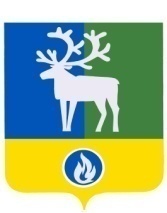 СЕЛЬСКОЕ ПОСЕЛЕНИЕ ЛЫХМАБЕЛОЯРСКИЙ РАЙОНХАНТЫ-МАНСИЙСКИЙ АВТОНОМНЫЙ ОКРУГ – ЮГРАПроектАДМИНИСТРАЦИЯ  СЕЛЬСКОГО ПОСЕЛЕНИЯ ЛЫХМАПОСТАНОВЛЕНИЕот  сентября 2018 года	                                                                                                   №  О внесении изменений в приложение 1 к постановлению администрации сельского поселения Лыхма от 29 января  2018  года № 8П о с т а н о в л я ю:1. Внести в приложение 1 «План мероприятий по росту доходов и оптимизации расходов бюджета сельского поселения Лыхма на 2018 год и  на плановый период 2019                 и 2020 годов» к постановлению администрации сельского поселения Лыхма                                  от 29 января  2018 года № 8 «Об утверждении Плана мероприятий по росту доходов и оптимизации расходов бюджета сельского поселения Лыхма на 2018 год и на плановый период 2019 и 2020 годов» изменение, изложив его в редакции согласно приложению                        к настоящему постановлению.	2. Контроль за выполнением постановления возложить на заместителя главы муниципального образования, заведующего сектором муниципального хозяйства администрации сельского поселения Лыхма Денисову И.В., главного бухгалтера администрации сельского поселения Лыхма Филиппову Е.А.Глава сельского поселения Лыхма                                                                           Н.В. БызоваПРИЛОЖЕНИЕ к постановлению  администрациисельского поселения Лыхмаот   сентября 2018 года №   ПРИЛОЖЕНИЕ 1к постановлению  администрациисельского поселения Лыхмаот 29 января  2018 года № 8План мероприятий по росту доходов и оптимизации расходов бюджета сельского поселения Лыхмана 2018 год и на плановый период 2019 и 2020 годов№ п/пНаименование мероприятияПроект нормативного правового акта или иной документ Срок реализа-цииОтвет-ственный исполни-тельЦелевой показательЗначение целевого показателяЗначение целевого показателяЗначение целевого показателяБюджетный эффект от реализации мероприятий(тыс. рублей)Бюджетный эффект от реализации мероприятий(тыс. рублей)Бюджетный эффект от реализации мероприятий(тыс. рублей)№ п/пНаименование мероприятияПроект нормативного правового акта или иной документ Срок реализа-цииОтвет-ственный исполни-тельЦелевой показатель2018 год2019 год2020 год2018 год2019 год2020 год123456789101112Направления роста доходов бюджета поселения Направления роста доходов бюджета поселения Направления роста доходов бюджета поселения Направления роста доходов бюджета поселения Направления роста доходов бюджета поселения Направления роста доходов бюджета поселения Направления роста доходов бюджета поселения Направления роста доходов бюджета поселения Направления роста доходов бюджета поселения Направления роста доходов бюджета поселения Направления роста доходов бюджета поселения Направления роста доходов бюджета поселения 1.1Принятие мер, направленных на выявление объектов недвижимого имущества, которые признаются объектами налогообложения, в отношении которых налоговая база определяется как кадастровая стоимость, не включенных в Перечень объектов недвижимого имущества на 2018 год, утвержденного в соответствии со статьей 378.2 НК РФПриказ Департамента финансов Ханты-Мансийского автономного округа - Югрыдо 31 декабря                                 2018 года,                                                                     до 31 декабря                                2019 года,                                            до 31 декабря                                 2020 годаАдмини-страция сельского поселения ЛыхмаУвеличение количества объектов, налоговая база по которым для исчисления налога на имущество, определяется исходя из кадастровой стоимости, %не менее 1--0,00,00,01.2Взимание платы за пользование жилым помещением (платы за наем) для нанимателей жилых помещений по договорам коммерческого найма  муниципального жилищного фонда сельского поселения ЛыхмаПостановление администрации сельского поселения Лыхма от 15 ноября 2016 года № 139 «Об утверждении Порядков расчета арендной платы за пользование имуществом, находящимся в собственности сельского поселения Лыхма» (с изменениями от 26.01.2017)в течение годаАдмини-страция сельского поселения ЛыхмаПланируемая к получению сумма доходов от использования имущества по договорам коммерческого  найма муниципального жилищного фонда сельского поселения Лыхма,  тыс.рублейне менее16,0 --16,00,00,01.3Обеспечить взаимодействие с налоговыми органами по выявлению и  постановки на налоговый учет организаций и предприятий (налогоплатель-щиков), осуществляющих деятельность на территории сельского  поселения ЛыхмаПротоколы  комиссии  по мобилизации доходов в бюджет сельского поселения ЛыхмаВ течение годаАдмини-страция сельского поселения ЛыхмаПроведение мероприятий по выявлению и постановки на налоговый учет организаций и предприятий (налогоплатель-щиков), осуществляющих деятельность на территории  сельского поселения Лыхма, количествоне менее 4--0,00,00,01.4Взимание  платы от сдачи в аренду имущества, составляющего казну сельского поселения ЛыхмаПостановление администрации сельского поселения Лыхма от 15 ноября 2016 года № 139 «Об утверждении Порядков расчета арендной платы за пользование имуществом, находящимся в собственности сельского поселения Лыхма» (с изменениями от 26.01.2017) в течение  годаАдмини-страция сельского поселения ЛыхмаПланируемая к получению сумма доходов исходя из общей площади муниципального жилищного фонда, сдаваемого в найм, на  территории поселения, тыс. рублей не менее38,0 --38,00,00,0ИТОГО:ИТОГО:ИТОГО:ИТОГО:ИТОГО:ИТОГО:ИТОГО:ИТОГО:ИТОГО:54,000,00,02. Направление оптимизации расходов бюджета поселения2. Направление оптимизации расходов бюджета поселения2. Направление оптимизации расходов бюджета поселения2. Направление оптимизации расходов бюджета поселения2. Направление оптимизации расходов бюджета поселения2. Направление оптимизации расходов бюджета поселения2. Направление оптимизации расходов бюджета поселения2. Направление оптимизации расходов бюджета поселения2. Направление оптимизации расходов бюджета поселения2. Направление оптимизации расходов бюджета поселения2. Направление оптимизации расходов бюджета поселения2.1Снижение цены муниципальных контрактов в результате применения конкурентных процедур. Анализ конъюнктуры цен в целях определения начальной цены муниципальных контрактовСведения о реализации Федерального закона от 05 апреля 2013 года № 44 – ФЗ  «О контрактной системе в сфере закупок товаров, работ, услуг для обеспечения государственных и муниципальных нужд» с содержанием начальной (максимальной)  и фактической цены, сложившейся в результате проведения торговв течение годаАдмини-страция сельского поселения Лыхма300,0300,0--300,00,00,02.2Реализация механизмов инициативного   бюджетирования путем привлечения  внебюджетных средств, в том числе средств населения поселения                                                                                                                                                                                                                                                                                            Постановление администрации сельского поселения Лыхма от 24 октября 2017 года № 104 «О реализации проектов инициативного бюджетирования в сельском поселении Лыхма»в течение годаАдмини-страция сельского поселения ЛыхмаПроцент софинансирования   проектов инициативного   бюджетирования со стороны населения поселения, %не менее 10--60,00,00,0            ИТОГО:            ИТОГО:            ИТОГО:            ИТОГО:            ИТОГО:            ИТОГО:            ИТОГО:            ИТОГО:            ИТОГО:360,00,00,0